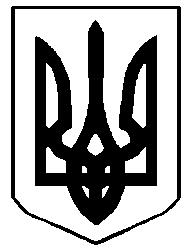 ЧУТІВСЬКА РАЙОННА РАДАПОЛТАВСЬКОЇ ОБЛАСТІ (Двадцять четверта сесія районної ради VІІ  скликання)Р І Ш Е Н Н Я04 грудня 2018 рокуПро контракт з директором комунальної установи культури «Чутівська дитячамузична школа»     	Керуючись п.20 ст.43 Закону України «Про місцеве самоврядування в Україні», «Положенням про контракт з керівниками підприємств, установ, організацій, які належать до спільної власності територіальних громад Чутівського району, при прийнятті (найманні) на роботу»,РАЙОННА РАДА ВИРІШИЛА: Продовжити термін дії контракту з директором комунальної установи культури «Чутівська дитяча музична школа» Полтавець Наталією Станіславівною, терміном на п’ять років, з 19 грудня 2018 року по 18 грудня 2023 року.Доручити голові районної ради укласти додаткову угоду щодо продовження терміну дії контракту.Контроль за виконанням цього рішення покласти на постійну комісію районної ради з питань соціального захисту населення, освіти, культури, охорони здоров’я, молоді і спорту, житлово-комунального господарства, транспорту та зв’язку.  Голова районної ради         			 		         В.Филенко